Meat Free Monday        Vegetarian Sausage Roll, served with savoury potatoes, baked beans or garden peas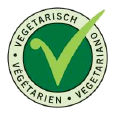 Baked Jacket Potato with a selection of fillingsVanilla Ice CreamTuesdayV Roast Gammon served with sage and onion stuffing creamed & roast potatoes, seasonal fresh carrots and broccoli and gravyV Baked Jacket Potato with a selection of fillings Fresh Fruit Segmentsor yoghurtWednesdayV Homemade Spaghetti Bolognaise served with garden peasV Baked Jacket Potato with a selection of fillings V Jelly and Fruit ThursdayV Oven baked Fish Fingers served with chunky chipped potatoes, garden peas or baked beansV Crumb Coated Chicken served with chunky chipped potatoes, garden peas or baked beans Homemade Shortbread BiscuitFridayV Pork Sausage with creamed potatoes, gravy served with seasonal fresh carrots and peas V Baked Jacket Potato with a selection of fillings Homemade Blueberry Cake                            Meat Free MondayMargarita Pizza   served with herby dicedpotatoes, and sweetcornBaked Jacket Potato with a selection of fillings  Vanilla Ice CreamTuesdayV Roast Turkey withsage and onion stuffingserved with roast & creamed potatoes,seasonal fresh carrots and broccoliand gravyV Baked Jacket Potato with a selection of fillings                              Fresh Fruit Segments or  YoghurtWednesdayItalian Chicken Pasta Bake                       served with seasonal vegetables V Baked Jacket Potato with a selection of fillings Fruit Crumble and CustardThursdayV Oven baked Battered Salmonserved with chunky chipped potatoesgarden peas or baked beansV Red Tractor Chicken Poppersserved with chunky chipped potatoesgarden peas or baked beansHomemade cooks choice Cookie FridayV Cooks choice Homemade Pie served with creamed potatoes, peas and sweetcornV Baked Jacket Potato with a selection of fillings V Jelly and Fruit Meat Free MondayHomemade Tomato and Mascarpone Pasta Bake served with seasonal vegetables Baked Jacket Potato with a selection of fillings   Vanilla Ice Cream TuesdayV  Roast Chicken sage & onion stuffing served with gravy,roast & creamed potatoes,seasonal fresh carrot and broccoliV Baked Jacket Potato with a selection of fillings Fresh Fruit Segments orYoghurt Wednesday V Pork Meatballs in homemade tomato and basil sauce served with wholemeal pasta and garden peasV Baked Jacket Potato with a selection of fillings V Jelly and FruitThursdayV Seasoned Chicken Filletserved with chunky chipped potatoes, garden peas or baked beansV Oven baked Battered Fish served with chunky chipped potatoes, garden peas or baked beans Cooks Choice Toffee Date Cake or Chocolate Cake with OrangeFriday V Chicken Tikka Masala served with 50/50 rice V Baked Jacket Potato with a selection of fillings Homemade Flapjack